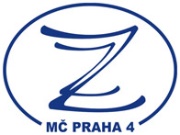 ZDRAVOTNICKÉ ZAŘÍZENÍ MČ PRAHA 4ŘeditelstvíKotorská 1590/40140 00 Praha 4IČ: 44846291tel: +420 296 320 401e-mail: reditelstvi@zzpraha4.czwww.zzpraha4.cz	V Praze dne 17.6.2020Objednávka mlžítek na zahraduTímto objednáváme mlžítka na zahrady dětských skupin, dle cenové nabídky ze dne 16.6.2020,u následujících objektů:Dětské skupiny Kotorská, Kotorská 1590/40, 140 00 Praha 4, ve výši 49.445 Kč bez DPH, tj. 59.828 Kč včetně 21% DPH.Dětské skupiny Rabasova, Rabasova 1068/12, 140 00 Praha 4, ve výši 54.823 Kč bez DPH, tj. 66.335 Kč vč. 21 % DPH.Celková výše objednávaných služeb 104.268 Kč bez DPH, tj. 126.163 Kč včetně 21 % DPH.Příloha:Cenová nabídkaS pozdravemIng. Jan Schneiderředitel příspěvkové organizace